МИНИСТЕРСТВО ПРОСВЕЩЕНИЯ РОССИЙСКОЙ ФЕДЕРАЦИИДепартамент Смоленской области по образованию и наукеАдминистрация города СмоленскаМБОУ «СШ №35»РАССМОТРЕНОУТВЕРЖДЕНО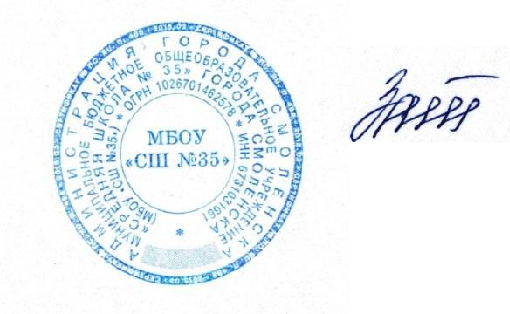 педагогическим советомДиректорПротокол №1от 31 августа 2021 года______________Е.А.ЗайцеваПриказ №88/1-Оот 31 августа 2021 годаРАБОЧАЯ ПРОГРАММАсреднего общего образованияпо элективному предмету «Экономика без тайн» для 11классаАвтор-составитель: Атрошенкова О. А.,учитель истории и обществознаниявысшей квалификационной категории2021Пояснительная запискаРабочая программа по элективному курсу «Экономика без тайн» разработана с учетом логики учебного процесса общего среднего образования, межпредметных и внутрипредметных связей в соответствии с ФГОС среднего общего образования на основе «Примерной программы среднего (полного) общего образования по экономике».М.: Вентана-Граф, 2008 г. и авторской программы Королёвой Г.Э. Экономика: 10-11 классы. – М.: Вентана-Граф, 2014. Программа предназначена для школьников старшей школы, обучающихся на базовом и углубленном уровнях и предлагает определенную последовательность и глубину изучения экономических концепций, позволяющую обеспечить преемственность со средним или высшим профессиональным образованием.Программа ориентирована на изучение школьниками базовых экономических понятий, формирование у школьников общих и в то же время достаточно цельных представлений о процессах, связанных с экономикой, бизнесом и предпринимательской деятельностью. Программа предлагает логичную последовательность изучения экономических вопросов.Изучение элективного курса направлено на достижение следующих целей:-развитие гражданского образования, экономического образа мышления; потребности в получении экономических знаний и интереса к изучению экономических дисциплин; способности к личному самоопределению и самореализации;-воспитание ответственности за экономические решения; уважения к труду и предпринимательской деятельности;освоение системы знаний об экономической деятельности фирм и государства, об экономике России для последующего изучения экономических дисциплин в учреждения системы среднего и высшего профессионального образования или для самообразования; -овладение умениями получать и критически осмысливать экономическую информацию, анализировать, систематизировать полученные данные, подходить к событиям общественной и политической жизни с экономической точки зрения; освоение способов познавательной, коммуникативной, практической деятельности, необходимых для участия в экономической жизни общества и государства; выносить аргументированные суждения по экономическим вопросам с применением элементовнаучного анализа; -формирование опыта применения полученных знаний и умений для решениятипичных экономических задач; освоения экономических знаний для будущей работы в качестве наемного работника и эффективной самореализации в экономической сфере.Общая характеристика элективного курсаДанный курс представляет собой комплекс знаний по экономике, минимально необходимый современному гражданину России. Он включает общие представления об экономике как хозяйстве и науке, об экономике семьи, фирмы и государства, в том числемеждународной сфере. Основные содержательные линии:основные концепции экономики;микроэкономика;макроэкономика и международная экономика;Все означенные компоненты содержания взаимосвязаны, как связаны и взаимодействуют друг с другом изучаемые объекты. Содержание предмета обеспечивает преемственность по отношению к основной школе путем углубленного изучения, прежде всего экономики фирмы и государства, и вводится ряд новых более сложных вопросов. Освоение нового содержания осуществляется с опорой на межпредметные связи.Рабочая программа предусматривает формирование у учащихся общеучебных умений и навыков, универсальных способов деятельности и ключевых компетенций. Приоритетными для элективного курса «Экономика без тайн» на уровне среднего общего образования являются:3-объяснение изученных положений на предлагаемых конкретных примерах;-решение познавательных и практических задач, отражающих типичные экономические ситуации;-применение математических знаний в экономической сфере;-применение полученных знаний для определения экономически рационального поведения и порядка действий в конкретных ситуациях;- умение обосновывать суждения, давать определения, приводить доказательства;-поиск нужной информации по заданной теме в источниках различного типа и извлечение необходимой информации из источников, созданных в различных знаковых системах. Отделение основной информации от второстепенной, критическое оценивание достоверности полученной информации, передача содержания информации адекватно поставленной цели;-выбор вида чтения в соответствии с поставленной целью (ознакомительное, просмотровое, поисковое);-работа с тестами различных стилей, понимание их специфики, адекватное восприятие языка СМИ;использование мультимедийных, Интернет-ресурсов для обработки, передачи, систематизации информации, создания баз данных, презентации результатов познавательной и практической деятельности;владение различными видами публичных выступлений: высказывания, монолог, дискуссия, полемика, следование этическим нормам и правилам ведения диалога. Давать развернутый, обоснованный, полный по структуре устный ответ с использованием основной учебной информации и самостоятельно освоенных сведений, с отсылкой к источникам информации;-участие в проектной деятельности, владение приемами исследовательской деятельности, элементарными умениями прогноза (умение отвечать на вопрос: «Что произойдет, если…»).Введение дополнительного часа на изучение экономики в течении 2-х лет является обоснованным, так как изучение экономики является частью теоретической и практической подготовки старшеклассников к ЕГЭ по обществознанию, практико-ориентированные уроки способствуют формированию ценностных установок и функциональной экономической грамотности учащихсяМесто элективного курса в учебном планеУчебный план школы отводит в 11 классе 33 часа на изучение элективного курса«Экономика без тайн» из расчета 1 учебный час в неделю.Содержание тем учебного предмета Тема 1. Предмет макроэкономикиВопросы	макроэкономики.	Макроэкономические	агенты	и	их	экономические	цели.Макроэкономические рынки. Экономический кругооборот.Тема 2. Валовой внутренний продукт (ВВП), его структура и динамикаИзмерение ВВП. Конечные и промежуточные блага. Структура ВВП по источникам доходов и направлениям использования. Уровень благосостояния. Номинальный и реальный ВВП. Амортизация. Величина ВВП на душу населения.Экономический рост и развитие. Экономический циклЭкономический рост. Содержание экономического роста. Факторы экономического роста. Экстенсивный и интенсивный рост. Измерение экономического роста.Темпы экономического роста. Цели экономического роста. Основные показатели уровня благосостояния. Индекс человеческого развития. Величина ВВП на душу населения. Индекс человеческого развития.4Экономические циклы. Причины и виды экономического цикла. Фазы экономического цикла (подъем, спад, депрессия, оживление) Кризис. Объективный характер и неизбежность экономических циклов.Тема 3. Деньги, банки, инфляцияДеньги. Возникновение денег, их свойства и функции. Виды денег. Качества денег.Ликвидность. Денежные агрегаты.Инфляция. Сущность инфляции. Уравнение обмена Фишера. Типы и виды инфляции. Инфляция спроса. Инфляция издержек. Стагфляция. Дефляция. Дезинфляция. Инфляционные ожидания. Скрытая инфляция. Социально-экономические последствия инфляции. Антиинфляционные меры. Основы денежной политики государства.Банковская система. Роль Центрального банка. Основные операции коммерческих банков (привлечение вкладов, выдача кредитов, осуществление расчетов, дилерские функции). Процент. Безналичные расчеты.Банковские услуги потребителям. Виды вкладов. Вклад до востребования (текущий вклад). Срочный вклад. Потребительский кредит. Залог. Кредитные и дебетные карточки. Монетарная политика (денежно-кредитная) Банка России. Банковские резервы. Норма обязательных резервов. Другие финансовые институты: паевые и инвестиционные фонды, страховые компании.Тема 4. Роль государства в экономикеФункции государства в экономике. Законодательное регулирование. Обеспечение экономического роста. Стабилизация экономики. Частные и общественные блага. Внешние эффекты Предоставление общественных благ. Государственный бюджет. Государственные доходы и расходы. Дефицит и профицит государственного бюджета. Основные методы покрытия дефицита государственного бюджета (сокращение расходов бюджета; повышение налогов; денежная эмиссия; заимствования на внутреннем и внешнем рынке; продажа активов государства). Государственный долг. Проведение социальной политики. Бюджетно-налоговая (фискальная) политика.Этапы развития налогообложения. Налоги. Функции налогов: фискальная, регулирующая, контрольная, социальная, поощрительная. Элементы налога: субъект налога, объект налога, налоговая база. Основные источники доходов государства. Виды налогов. Прямые налоги. Подоходный налог. Косвенные налоги. Налог на добавленную стоимость. Акцизы. Отчисления на соцстрахование. Системы налогообложения. Пропорциональное, прогрессивное, регрессивное налогообложение. Кривая Лаффера. Налоговые льготы.Тема 5. Занятость и безработицаБезработица.	Структура	населения	страны.	Рабочая	сила.	Причины	и	видыбезработицы. Уровень безработицы. Естественный уровень безработицы. Экономические последствия безработицы. Государственная политика в области занятости.Практическая работа «Анализ текста экономического содержания по теме «Экономические последствия безработицы»Тема 6. Элементы международной экономикиМеждународная торговля. Экономические причины международной торговли. Абсолютное преимущество. Факторы абсолютного преимущества. Сравнительное преимущество. Экспорт. Импорт. Сальдо внешней торговли.Современные тенденции развития мирового хозяйства. Государственная политика в области внешней торговли. Протекционизм. Импортные пошлины. Демпинг. Торговые барьеры. Всемирная торговая организация (ВТО).Валюта. Валютные предметы. Валютный рынок. Покупательная способность валют. Паритет покупательной способности. Валютные интервенции. Девальвация и ревальвация. Конвертируемость валют.5Современные тенденции развития мирового хозяйства. Международное экономическое сотрудничество. Экономическая интеграция и ее основные этапы и формы (таможенный союз, общий рынок, экономический союз). Международные экономические организации (Всемирный банк, Международный валютный фонд).Тема 7. Основные проблемы экономики РоссииЭволюция экономических систем. Становление современной рыночной экономики России. Основные проблемы экономики России и экономическое развитие регионов. Экономическая политика России. Россия в мировой экономике. Экономические реформы. Перестройка экономики. Либерализация цен. «Шоковая терапия» Приватизация.Экономические институты и их функции (регулирующие, посреднические, информационные). Создание институтов рыночной экономики. Структурные сдвиги в экономике.Итоговое повторениеТематический план 11 классТребования к уровню подготовкирезультате изучения элективного курса ученик должензнать/понимать:смысл основных теоретических положений экономической науки;основные экономические принципы функционирования семьи, фирмы, рынка, государства, а также международных экономических отношений;функции денег, банковскую систему;причины различий в уровне оплаты труда;основные виды налоговуметь:приводить примеры: взаимодействия рынков; прямых и косвенных налогов, взаимовыгодной международной торговли;описывать: предмет и метод экономической науки, факторы производства, цели фирмы, основные виды налогов, банковскую систему, рынок труда, экономические циклы, глобальные экономические проблемы;объяснять: экономические явления с помощью альтернативной стоимости; выгоды обмена; закон спроса; причины неравенства доходов; роль минимальной оплаты труда; последствия инфляции;сравнивать (различать): спрос и величину спроса, предложение и величину предложения, рыночные структуры, безработных и незанятых, организационно-правовые формы предприятий, акции и облигации;6вычислять на условных примерах: величину рыночного спроса и предложения, изменения спроса (предложения) в зависимости от изменения формирующих его факторов, равновесную цену и объем продаж; экономические и бухгалтерские затраты и прибыль, смету (Бюджет) доходов и расходов, спрос фирмы на труд, реальный ВВП, темп инфляции, уровень безработицы;применять для экономического анализа: кривые спроса и предложения, графики изменений рыночной ситуации в результате изменения цен на факторы производства, товары-заменители и дополняющие товары;использовать приобретенные знания и умения в практической деятельности и в повседневной жизниУчебно-методическое обеспечение предмета.Королёва Г.Э., Бурмистрова Т.В. Экономика: 10-11 классы: учебник для учащихсяобщеобразовательных учреждений. – М.: Вентана-Граф, 2013 гКиреев А.П. Экономика: 10-11 классы: учебник для учащихся общеобразовательныхучреждений (базовый уровень). – М.: Вита-Пресс, 2013.Обществознание: полный справочник/П.А. Баранов, А.В. Воронцов, С.В. Шевченко; Подред. д.п.н. П.А. Баранова. – М.: АСТ: Астрель, Владимир: ВКТ, 2011.Сутырин С.Ф. История экономических учений: учеб. пособие/ С.Ф. Сутырин, М.В.Шишкин, Г.В. Борисов. – М.: Эксмо, 2010.Экономические словари и энциклопедииЦифровые образовательные ресурсыТехнические средства обученияМультимедийный компьютер.Мультимедийный проектор.Экран проекционный.7№ТемаВсегоВ т.ч.п/пТемачасовконтрольп/пчасовконтрольМакроэкономика1Предмет макроэкономики12ВВП, его структура и динамика613Деньги, банки, инфляция714Роль государства в экономике65Занятость и безработица46Элементы международной экономики47Основные проблемы экономики  России38Итоговое повторение21Итого333